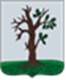 Российская ФедерацияБРЯНСКАЯ ОБЛАСТЬСОВЕТ НАРОДНЫХ ДЕПУТАТОВ СТАРОДУБСКОГО МУНИЦИПАЛЬНОГО ОКРУГАРЕШЕНИЕот   29.03.2023г № 321 г. СтародубОб отчете о работеКонтрольно-счетной палатыСтародубского муниципального округаБрянской области за 2022 годВ соответствии с Уставом Стародубского муниципального округа, пунктом 2  статьей 21 Положения о Контрольно-счетной палате Стародубского муниципального округа Брянской области, заслушав и рассмотрев отчет председателя Контрольно-счетной палаты Стародубского муниципального округа Сусло Н.А. о работе  Контрольно-счетной палаты Стародубского муниципального округа Брянской области за 2022 год, Совет народных депутатов Стародубского муниципального округа Брянской области решил:Принять к сведению отчет о работе Контрольно-счетной палаты Стародубского муниципального округа Брянской области за 2022 год (прилагается). Настоящее решение вступает в силу с момента его официального опубликования.       Глава Стародубского       муниципального  округа                                             Н. Н. ТамилинОтчето работе Контрольно-счетной палатыСтародубского муниципального округа Брянской области в 2022 годуг. Стародуб2023 г1. Вводные положенияКонтрольно-счетная палата Стародубского муниципального округа Брянской области (далее – Контрольно-счетная палата, КСП) является постоянно действующим органом внешнего муниципального финансового контроля и осуществляет свою деятельность на основе Конституции Российской Федерации, Бюджетного кодекса Российской Федерации, федерального законодательства, Устава Стародубского муниципального округа, Положения о Контрольно-счетной палате, других законов и иных нормативных правовых актов Стародубского муниципального округа. Контрольно-счетная палата образована Советом народных депутатов Стародубского муниципального округа (далее – Совет народных депутатов, Совет) и ему подотчетна. Отчет о работе Контрольно-счетной палаты за 2022 год представляется в Совет народных депутатов в соответствии со статьей 21 Положения о Контрольно-счетной палате.Структура и содержание отчета определены Стандартом организации деятельности Контрольно-счетной палаты № 3 «Порядок подготовки отчета о работе Контрольно-счетной палаты Стародубского муниципального округа».            В отчете отражена деятельность Контрольно-счетной палаты в 2022 году по реализации полномочий, определенных действующим законодательством.2. Основные итоги работы Контрольно-счетной палаты в 2022 годуПланом работы Контрольно-счетной палаты Стародубского муниципального округа на 2022 год предусмотрено проведение 9 контрольных и экспертно-аналитических мероприятий, из них 4 контрольных и 5 экспертно-аналитических мероприятий.В 2022 году Контрольно-счетной палатой в соответствии с планом работы проведено 9 мероприятий, в рамках которых охвачено 15 объектов, из них:4 контрольных мероприятия, в рамках которых охвачено 4 объекта, общий объем проверенных средств составил 31135,4 тыс. рублей,
в том числе по предложениям:Контрольно-счетной палаты Брянской области – 1 совместное мероприятие,  в рамках которого охвачено 1объект, общий объем проверенных средств составил 4416,1 тыс. рублей;3 контрольных мероприятия, в рамках которого охвачено 3 объекта, общий объем проверенных средств составил 26719,3 тыс. рублей.5 экспертно-аналитических мероприятий, в рамках которых охвачено 11 объектов, в том числе:1 внешняя проверка годового отчета об исполнении бюджета Стародубского муниципального округа Брянской области за 2021 год, в рамках, которых охвачено 7 объектов;3 внешних проверки отчетов об исполнении бюджета муниципального округа: за 1 квартал 2022 года, за 1 полугодие 2022 года, за 9 месяцев 
2022 года. По итогам данных проверок подготовлено и направлено в Совет и администрацию округа 3 заключения.Кроме того, Контрольно-счетной палатой в 2022 году проведена экспертиза проекта решения о бюджете Стародубского муниципального округа на 2023 год и на плановый период 2024 и 2025 годов. По итогам указанной экспертизы подготовлено и направлено в Совет народных депутатов, администрацию округа 1 заключение.Вместе с тем Контрольно-счетной палатой в 2022 году проводились экспертизы проектов решений и иных нормативных правовых актов муниципального округа, внесенных на рассмотрение в Совет народных депутатов, по итогам которых подготовлено 13 заключений, из них 10 заключений на внесение изменений в бюджет округа.       При проведении контрольных и экспертно-аналитических мероприятий особое внимание уделялось вопросам законности и эффективности (экономности и результативности) использования бюджетных средств и имущества муниципальной собственности, а также вопросам соблюдения требований Федеральных законов от 5 апреля 2013 года № 44-ФЗ «О контрактной системе в сфере закупок товаров, работ, услуг для обеспечения государственных и муниципальных нужд».Во исполнение совместного решения Президиума Совета контрольно-счетных органов при Счетной палате Российской Федерации и Совета контрольно-счетных органов при Счетной палате Российской Федерации, информация о выявленных нарушениях отражена в отчете о работе Контрольно-счетной палаты Стародубского муниципального округа в 2022 году по структуре Классификатора нарушений, выявляемых в ходе внешнего государственного аудита (контроля), одобренного Советом контрольно-счетных органов при Счетной палате Российской Федерации (далее – Классификатор нарушений).По итогам проведенных мероприятий установлено 316 нарушений, предусмотренных Классификатором нарушений, на общую сумму 6619,5 тыс. рублей, в том числе допущенных в 2022 году – 55,6 тыс. рублей, в 2021 году – 6563,9 тыс. рублей. Информация в разрезе видов нарушений по структуре Классификатора нарушений, выявляемых в ходе внешнего государственного аудита (контроля), представлена в следующей таблице.Кроме того, установлено 35 фактов неэффективного использования бюджетных средств на сумму 208,0 тыс. рублей, в том числе допущенных в 2021 году – 208,0 тыс. рублей.По результатам контрольных и экспертно-аналитических мероприятий составлено 4 акта, 11 заключений, 1 сводное заключение, 4 отчета. Для принятия мер по итогам данных мероприятий,  направлено 4 представления, 21 информационное письмо председателю Совета народных депутатов, главе администрации муниципального образования и другим структурным подразделениям муниципального округа, в которых внесено 75 предложений по устранению выявленных нарушений и совершенствованию бюджетного процесса, а также по привлечению к дисциплинарной ответственности виновных должностных лиц. По результатам проверочных мероприятий к дисциплинарной ответственности привлечены 5 должностных лиц (объявлено замечание – 5).Акты проверок по результатам контрольных мероприятий направлялись в прокуратуру Стародубского района на основании Соглашения о взаимодействии.  По результатам рассмотрения актов проверок, прокуратурой Стародубского района приняты следующие решения:- направлена информация в Управление Федеральной антимонопольной службы по Брянской области о нарушении  Федерального закона от 26.07.2006 №135-ФЗ «О защите конкуренции». После рассмотрения комиссией УФАС Брянской области дела о нарушении антимонопольного законодательства и установления факта нарушения части 1 статьи 17.1 Федерального закона от 26.07.2006 №135-ФЗ «О защите конкуренции». Управлением Федеральной антимонопольной службы по Брянской области возбуждено дело об административном правонарушении по части 7 статьи 14.32 КоАП РФ, по результатам которого должностное лицо привлечено к административной ответственности  в виде штрафа в размере 15000 рублей ;- внесено представление об устранении нарушений законодательства руководителю МКУ «Центр обслуживания учреждений сферы культуры и спорта» Стародубского муниципального округа Брянской области;- в отношении МКУ «Центр обслуживания учреждений сферы культуры и спорта» Стародубского муниципального округа Брянской области возбуждено дело об административном правонарушении по части 6 статьи 5.27 КоАП РФ, по результатам рассмотрения которого виновное должностное лицо привлечено к административной ответственности в виде предупреждения.Из вышеуказанных выявленных финансовых нарушений объем нарушений, подлежащих устранению, составил 1058,9 тыс. рублей, из которых объектами контроля на сегодняшний день во исполнение представлений Контрольно-счетной палаты приняты меры по устранению выявленных нарушений  и недостатков на сумму 295,3 тыс. рублей, а именно:- скорректированы бухгалтерские проводки и увеличена кадастровая стоимость земельного участка – 201,3 тыс. рублей;- неправомерно выплаченные денежные средства работникам учреждения в добровольном порядке, на основании личных заявлений были удержаны из заработной платы – 12,8 тыс. рублей;-  доначислена заработная плата сотрудникам – 7,5 тыс. рублей;-  направлены претензии на возврат неправомерно полученных средств  в сумме 73,7 тыс. рублей, из них на 01.03.2023г частично восстановлено на счет учреждения 51,0 тыс. рублей.  Кроме того, по итогам проведенных контрольных мероприятий 2021 года, в 2022 году объектами проверки проделана следующая работа по не устраненным нарушениям за 2021 год. Комитетом по управлению муниципальным имуществом администрации Стародубского муниципального округа проведено межевание, поставлены на кадастровый учет и заключены договора аренды на 51 земельный участок под объектами водоснабжения. Под артезианскими скважинами сформированы и поставлены на кадастровый учет 7 земельных участков. Муниципальным унитарным предприятием «Жилищно-коммунальное хозяйство Меленской сельской территории Стародубского муниципального округа Брянской области» из 4 необходимых лицензий, в 2022 году получена одна. В соответствии с п.1 ст. 5 Положения о Контрольно-счетной палате и Бюджетным кодексом Российской Федерации в 2022 году, Контрольно-счетной палатой осуществлялся предварительный, оперативный и последующий контроль над исполнением  бюджета.3. Контроль за формированием бюджета Стародубского муниципального округа и исполнением бюджета округа3.1. Предварительный контрольВ соответствии с Бюджетным кодексом Российской Федерации, Положением о Контрольно-счетной палате Стародубского муниципального округа и планом работы Контрольно-счетной палаты на 2022 год проведено экспертно-аналитическое мероприятие «Подготовка заключения на проект решения Совета народных депутатов Стародубского муниципального округа Брянской области «О бюджете Стародубского муниципального округа Брянской области на 2023 год и на плановый период 2024 и 2025 годов».      Перечень и содержание документов, представленных одновременно с проектом решения, соответствует статье 184.2 Бюджетного кодекса Российской Федерации. При формировании параметров местного бюджета соблюдены ограничения, установленные БК РФ, в части размера дефицита бюджета, объема муниципального долга, объема условно-утвержденных расходов, а также соблюдены остальные требования по составу показателей решения о бюджете и их объему. Контрольно – счетной палатой Стародубского муниципального округа сделан вывод, что представленный проект решения о бюджете округа на 2023 год и на плановый период 2024 и 2025 годов соответствует нормам федерального, регионального законодательства и нормативным правовым актам Стародубского муниципального округа. Вместе с тем, экспертизой установлено ряд нарушений, которые были устранены в ходе проведения экспертизы.   Заключение было направлено в Совет народных депутатов Стародубского муниципального округа Брянской области с предложением, принять представленный проект.3.2. Оперативный контрольВ соответствии с п.9 ст.8 «Положения о Контрольно-счетной палате Стародубского муниципального округа Брянской области» и планом работы на 2022 год, Контрольно-счетной палатой осуществлялся оперативный контроль исполнения бюджета муниципального округа в рамках экспертно-аналитической деятельности.В рамках оперативного контроля исполнения бюджета проводился ежеквартальный анализ отчетов об исполнении  бюджета муниципального округа за 1 квартал, 1 полугодие и 9 месяцев 2022 года.В ходе оперативного контроля осуществлялся анализ плановых и фактических показателей муниципального округа, проверка их соответствия требованиям бюджетного законодательства. По итогам экспертно-аналитических мероприятий выработаны рекомендации главным администраторам бюджетных средств, направленные на повышение эффективности администрирования доходных источников и использования средств муниципального бюджета.По результатам экспертизы отчетов об исполнении бюджета округа за 1 квартал, 1 полугодие и 9 месяцев 2022 года подготовлены 3 заключения, которые направлены в представительный орган и главе администрации Стародубского муниципального округа.Контрольно-счетной палатой   в 2022 году подготовлено 13 заключений на нормативно-правовые акты (проекты решений Совета), в том числе на проекты решений о внесении изменений в бюджет текущего года. При проведении экспертиз осуществлялась проверка проектов решений на соответствие требованиям бюджетного законодательства, по их результатам Контрольно-счетной палатой подготовлены заключения, которые опубликованы на Интернет-странице Контрольно-счетной палаты Стародубского муниципального округа.3.3. Последующий контрольВ рамках последующего контроля Контрольно-счетной палатой   в 2022 году была проведена внешняя проверка отчета об исполнении бюджета    Стародубского муниципального округа Брянской области за  2021 год, в рамках которого охвачено 7 объектов, а также рассмотрены и подготовлены заключения по результатам внешней проверки годовой бюджетной отчетности 7 главных распорядителей бюджетных средств.Вся бюджетная отчетность признана достоверной, в целом соответствующей действующему законодательству РФ.  Все замечания изложены в заключениях Контрольно-счетной палаты  и были направлены субъектам отчетности и в Совет народных депутатов для руководства при принятии соответствующих решений.Результаты внешней проверки годового отчета об исполнении бюджета Стародубского муниципального округа и внешней проверки главных администраторов бюджетных средств отражены в сводном заключении Контрольно-счетной палаты.Проверкой соответствия годовой отчетности требованиям инструкций о порядке составления бюджетной и бухгалтерской отчетности отмечены замечания по заполнению отдельных форм отчетности, нарушения применения бюджетной классификации Российской Федерации, а также принятия обязательств в объемах, превышающих объемы, утвержденные планом финансово-хозяйственной деятельности.Результат внешней проверки свидетельствует, что бюджетное законодательство при исполнении местного бюджета и формировании отчетности соблюдается. По итогам внешней проверки рекомендовано администраторам доходов обеспечить более точное прогнозирование закрепленных доходных источников, ответственным исполнителям муниципальных программ принять меры по достижению запланированных целевых значений показателей, характеризующих конечные результаты реализации муниципальных программ.Органам исполнительной власти – главным администраторам бюджетных средств, сформированы и направлены предложения в целях устранения выявленных нарушений и недостатков и недопущения их в дальнейшем.4. Краткая характеристика контрольных мероприятий.В отчетном периоде было проведено контрольное мероприятие «Проверка целевого и эффективного использования бюджетных средств, выделенных на реализацию подпрограммы «Обеспечение жильем молодых семей в Брянской области» государственной программы «Социальная и демография политика Брянской области» за 2020-2021 годы» (совместное с Контрольно-счетной палатой Брянской области). Объем проверенных средств составил 4416,1 тыс. рублей.Объектом мероприятия явилась: Администрации Стародубского муниципального округа Брянской области.В целях реализации государственной программы "Обеспечение доступным и комфортным жильем и коммунальными услугами граждан Российской Федерации" и подпрограммы «Обеспечение жильем молодых семей в Брянской области» государственной программы «Социальная и демографическая политика Брянской области»,  на территории Стародубского муниципального округа реализуется муниципальная программа, в рамках которой предусмотрено мероприятие по обеспечению жильем молодых семей. В проверяемом периоде свидетельства о праве получения социальной выплаты выданы: в 2020 году – 4 семьям, в 2021 году – 1 семье. Средства субсидии на реализацию мероприятий по обеспечению жильем молодых семей использована по целевому назначению.По результатам контрольного мероприятия установлены случаи нарушения органами местного самоуправления Правил предоставления молодым семьям  социальных выплат на приобретение (строительство) жилья и их использования (приложение 1 к Особенностям реализации отдельных мероприятий государственной программы Российской Федерации «Обеспечение доступным и комфортным жильем и коммунальными услугами граждан Российской Федерации», утвержденным постановлением Правительства Российской Федерации от 17.12.2010 №1050) в части установленного механизма взаимодействия с молодыми семьями, перечня и сроков предоставления документов, а также установлен недостаточный контроль органов местного самоуправления за реализацией мероприятия по обеспечением жильем молодых семей.Всего по итогам данного мероприятия было выявлено 24 нарушения не имеющих стоимостной оценки, из них два нарушения устранены в ходе проведения проверки.В установленный в представлении срок от администрации Стародубского муниципального округа Брянской области получен ответ о результатах рассмотрения предложений Контрольно-счетной палаты Стародубского муниципального округа и принятых мерах по устранению нарушений и недостатков с приложением подтверждающих документов. Полученная информация от администрации характеризует реализацию предложений, направленных в представлении.           Также в отчетном периоде проведено контрольное мероприятие «Проверка целевого и эффективного использования бюджетных средств, направляемых на возмещение затрат, связанных с оказанием услуг на перевозку пассажиров автомобильным транспортом по муниципальным маршрутам за 2021 год и истекший период 2022 года».  Объем проверенных средств составил 10242,6 тыс. рублей, объем выявленных нарушений, имеющих стоимостную оценку – 587,5 тыс. рублей.   Объектом мероприятия явилась: Администрации Стародубского муниципального округа Брянской области.По результатам контрольного мероприятия установлено, что предоставление субсидии на возмещение транспортным организациям части потерь в доходах и (или) возмещение затрат, возникающих в результате регулирования тарифов на перевозку пассажиров пассажирским транспортом по муниципальным маршрутам регулярных перевозок в проверяемом периоде  осуществлялось из бюджета Стародубского муниципального округа.В рамках создания условий для предоставления транспортных услуг населению на территории муниципального образования «Стародубский муниципальный округ», администрацией Стародубского муниципального округа приняты необходимые нормативные акты в соответствии с требованиями действующего законодательства.По результатам контрольного мероприятия установлены нарушения Бюджетного Кодекса Российской Федерации, нарушения требований, предъявляемых к ведению регистров бухгалтерского учета, нарушения применения бюджетной классификации Российской Федерации, отдельные нарушения Закона №44-ФЗ, а также своевременности размещения нормативных документов на официальном сайте администрации округа,  в части организации транспортного обслуживания населения Стародубского муниципального округа Брянской области,  принятые в 2020 и в 2021 годах. Всего по итогам данного мероприятия было выявлено 52 нарушения, в том числе 1 имеющее стоимостную оценку,  а именно:-  в нарушение пункта 2.6. договора №4 на «Предоставление субсидии в целях возмещения убытков  от предоставления услуг по перевозке пассажиров автомобильным транспортом общего пользования, в том числе гражданам, оказание мер социальной поддержки которых относится  к ведению Российской Федерации и Брянской области, по муниципальным маршрутам Стародубского муниципального округа Брянской области» от 09.06.2021г оплата за период с 09.07.2021 года по 07.08.2021г администрацией округа произведена 15.07.2021 года, то есть раньше даты приемки выполненных работ (09.08.2021 года) на 17 рабочих дней в сумме 587533,80 рублей.               По результатам контрольного мероприятия Контрольно-счетной палатой Стародубского муниципального округа главе администрации Стародубского муниципального округа направлено представление об устранении выявленных нарушений и недостатков.              В установленные в представлениях срок от администрации Стародубского муниципального округа получен ответ о результатах рассмотрения предложений Контрольно-счетной палаты Стародубского муниципального округа и принятых мерах по устранению нарушений и недостатков с приложением подтверждающих документов. Полученная информация от учреждений характеризует реализацию предложений, направленных в представлении.            По результатам проведенного контрольного мероприятия «Проверка целевого и эффективного использование бюджетных средств, направляемых на обеспечение деятельности муниципального бюджетного  учреждения культуры «Стародубский краеведческий музей» Стародубского муниципального округа Брянской области за 2021 год и истекший период 2022 года» объем проверенных средств составил 3166,9 тыс. рублей, объем выявленных нарушений, имеющих стоимостную оценку – 412,4 тыс. рублей. Объект проверки: Стародубский краеведческий музей Стародубского муниципального округа Брянской области.По результатам контрольного мероприятия установлено, что на 2021 год и плановый период 2022-2023 годов Учредителем – отделом культуры доведено Учреждению задание на выполнение следующих услуг:- публичный показ музейных предметов, музейных коллекций, в количестве 5690 человек на 2021 год, 5830 человек на 2022 год, в количестве 5955 человек на 2023 год.На 2022 год и плановый период 2023-2024 годов Учредителем – отделом культуры доведено Учреждению задание на выполнение следующих услуг:- публичный показ музейных предметов, музейных коллекций, в количестве 5690 человек на 2022 год, 5830 человек на 2023 год, в количестве 5955 человек на 2024 год.Анализ исполнения плана финансово-хозяйственной деятельности Учреждения показал, что наибольший удельный вес в структуре расходов Учреждения в проверяемом периоде занимают расходы на оплату труда (с учетом начислений на оплату труда) за 2021год -  72,8%, за 1 полугодие 2022г – 82,2%; на закупку товаров, работ и услуг, энергетических ресурсов приходится 20,3% и 8,7% соответственно.  Фактов использования средств субсидии на финансовое обеспечение выполнения муниципального задания на цели, не соответствующие условиям их получения не установлено.           Проверкой установлено, что допущены нарушения порядка формирования муниципального задания на оказание муниципальных услуг (выполнение работ) в отношении муниципальных учреждений Стародубского муниципального округа и финансового обеспечения выполнения муниципального задания муниципальными учреждениями Стародубского муниципального округа, порядка составления и ведения планов финансово-хозяйственной деятельности, нарушения своевременного размещения необходимой информации на сайте www.bus.gov.ru, нарушения законодательства в сфере закупок товаров, работ и услуг, нарушения требований ведения бухгалтерского учета, а также нарушения трудового законодательства и оплаты труда директора Учреждения.Всего по итогам данного мероприятия было выявлено 76 нарушений, в том числе 17 имеющих стоимостную оценку, из них:- в нарушение части 9 статьи 136 ТК РФ работникам МБУК СКМ оплата отпусков в 8 (восьми) случаях производилась позднее чем за три дня до его начала (126,6 тыс. рублей);- в нарушение пункта 4 Положения о служебных командировках Учреждения от 29.12.2020г №6, при нахождении в командировке директора музея в количестве 5 дней, суточные не выплачивались и не начислялись (1,0 тыс. рублей);- директору музея, средний заработок рассчитан исходя из 2-х календарных дней командировки, в то время как следовало рассчитать исходя из 5-ти календарных дней. (5,8 тыс. рублей);- директору музея, заработная плата в декабре 2021 года исчислена исходя из  20 рабочих дней, в то время как следовало исчислить исходя из 19 рабочих дней (переплата 2,8 тыс. рублей).- МБУК СКМ в 1 полугодии 2022 года приняты обязательства в объемах, превышающих объемы, утвержденные планом финансово-хозяйственной деятельности, в сумме 12,3 тыс. рублей;- в нарушение части 1 статьи 10 Федерального закона от 6 декабря 2011 г. N 402-ФЗ "О бухгалтерском учете", установлено несвоевременное отражение фактов хозяйственных операций в регистрах бухгалтерского учета в журнале по выбытию и перемещению нефинансовых активов, несвоевременно отражены четыре объекта движимого муниципального  имущества общей балансовой стоимостью 62,6 тыс. рублей;- в нарушение пунктов 28, 2 Инструкции N 157н, пункта 16 Инструкции N 162н, занижена кадастровая стоимость земельного участка, учтенного на балансе учреждения, что привело к отражению недостоверной информации о его стоимости в бухгалтерском учете, и, соответственно, в годовой бюджетной отчетности, арифметическая разница составила – 201,4 рублей.По результатам контрольного мероприятия Контрольно-счетной палатой Стародубского муниципального округа директору  МБУК СКМ направлено представление об устранении нарушений.В установленный в представлении срок от МБУК СКМ получен ответ о результатах рассмотрения предложений Контрольно-счетной палаты Стародубского муниципального округа и принятых мерах по устранению нарушений и недостатков с приложением подтверждающих документов. Полученная информация от учреждений характеризует реализацию предложений, направленных в представлении. Во исполнения представления Контрольно-счетной палаты, объектом проверки  привлечено 3 должностных лица к дисциплинарной ответственности (объявлены замечания).      По результатам проведенного контрольного мероприятия «Проверка целевого и эффективного использования бюджетных средств, направляемых на обеспечение деятельности муниципального бюджетного  учреждения дополнительного образования «Стародубская детская школа искусств  им. А.И.Рубца» за 2021год и истекший период 2022 года» объем проверенных средств составил 13109,8 тыс. рублей, объем выявленных нарушений, имеющих стоимостную оценку – 88,2 тыс. рублей. Объект проверки: муниципальное бюджетное  учреждение  дополнительного образования «Стародубская детская школа искусств им. А.И. Рубца» Стародубского муниципального округа Брянской области.  В ходе контрольного мероприятия установлено, что в соответствии с пунктом 1 статьи 62.2 БК РФ муниципальные задания на 2021г, на 2022г содержат следующую информацию: показатели качества и (или) объема (содержания) услуг (работ); порядок контроля за исполнением задания (формы и сроки контроля, условия и порядок досрочного прекращения); требования к отчетности о выполнении задания.Муниципальные задания сформированы в соответствии с общероссийскими базовыми (отраслевыми) перечнями (классификаторами) государственных и муниципальных услуг, оказываемых физическим лицам.Согласно отчету о выполнении муниципального задания за 2021 год, фактическое выполнение муниципального задании в 2021 году составило:- услуги по реализации дополнительных предпрофессиональных общеобразовательных программ в области искусства  предоставлены, по всем видам направленности образовательных программ, 125 учащимся, или 100% планового показателя, образовательные программы выполнены на 100%;- услуги по реализации  дополнительных общеразвивающих программ предоставлены 34 учащимся, или 100% планового показателя, образовательная программа выполнены на 100%;- финансовое обеспечение муниципального задания исполнено в объеме 7188,3 тыс. рублей или на 100%.Анализ исполнения ПФХД Учреждения за проверяемый период показал, что наибольший удельный вес в структуре расходов Учреждения в проверяемом периоде занимают расходы на оплату труда (с учетом начислений на оплату труда) за 2021 год -  82,1%, за 9 месяцев 2022г – 68,8%;  на закупку товаров, работ и услуг, закупку товаров, работ, услуг в целях капитального ремонта государственного (муниципального), энергетических ресурсов приходится 16,9% и 30,4% соответственно. Фактов использования средств субсидии на финансовое обеспечение выполнения муниципального задания на цели, не соответствующие условиям их получения не установлено.           Проверкой установлено, что допущены нарушения порядка формирования муниципального задания на оказание муниципальных услуг (выполнение работ) в отношении муниципальных учреждений Стародубского муниципального округа и финансового обеспечения выполнения муниципального задания муниципальными учреждениями Стародубского муниципального округа, порядка составления и ведения планов финансово-хозяйственной деятельности, нарушения своевременного размещения необходимой информации на сайте www.bus.gov.ru, нарушения законодательства в сфере закупок товаров, работ и услуг, нарушения требований ведения бухгалтерского учета, а также нарушения оплаты труда директора Учреждения и его заместителя.Всего по итогам данного мероприятия было выявлено 63 нарушения, в том числе 11 имеющих стоимостную оценку, из них:- в июле 2022 года из средств фонда добровольных пожертвований Учреждения были выплачены отпускные выплаты работнику школы в размере 9,2 тыс. рублей, которые не предусмотрены положением о фонде добровольных безвозмездных пожертвований родителей (законных представителей) несовершеннолетних учащихся МБУДО Стародубская ДШИ;-  в  нарушение пункта 4.1. положения о системе оплаты труда работников муниципального бюджетного учреждения дополнительного образования «Стародубская детская школа искусств им. А.И.Рубца» произведен неверный расчет оклада директора МБУДО Стародубская ДШИ, что привело к неправомерным выплатам его заработной платы в общей сумме 37,8 тыс. рублей;- в  нарушение пункта 4.2. положения о системе оплаты труда работников муниципального бюджетного учреждения дополнительного образования «Стародубская детская школа искусств им. А.И.Рубца» произведен неверный расчет оклада заместителя директора, что привело к неправомерным выплатам его заработной платы в общей сумме 35,9 тыс. рублей;- в нарушение пункта 4.2 положения о системе оплаты труда работников муниципального бюджетного учреждения дополнительного образования «Стародубская детская школа искусств им. А.И.Рубца»,  в сентябре 2022 года Учреждением произведен неправильный расчет оклада заместителя директора, что повлекло занижение размера его должностного оклада (суммовая разница составила 738 рублей);- в нарушение пункта 5.2 положения о системе оплаты труда работников муниципального бюджетного учреждения дополнительного образования «Стародубская детская школа искусств им. А.И.Рубца», заместителю руководителя Учреждения в сентябре 2022 года установлена процентная надбавка за стаж работы (25%) не предусмотренная системой оплаты труда для этой категории работников, что повлекло к неправомерным выплатам в сумме 854,80 рублей.       По результатам контрольного мероприятия Контрольно-счетной палатой Стародубского муниципального округа директору МБУДО Стародубская ДШИ направлено представление об устранении выявленных нарушений и недостатков.              В установленные в представлениях срок от МБУДО Стародубская ДШИ получен ответ о результатах рассмотрения предложений Контрольно-счетной палаты Стародубского муниципального округа и принятых мерах по устранению нарушений и недостатков с приложением подтверждающих документов. Полученная информация от учреждений характеризует реализацию предложений, направленных в представлении и информационном письме.    5. Краткая характеристика экспертно-аналитических мероприятийВо исполнение полномочий, возложенных Бюджетным кодексом Российской Федерации, Контрольно-счетной палатой в 2022 году проведена внешняя проверка годового отчета об исполнении бюджета Стародубского муниципального округа Брянской области за 2021 год; 3 внешних проверки квартальных отчетов об исполнении  муниципального бюджета. По итогам данных проверок подготовлено и направлено 7 заключений в Стародубский Совет и администрацию муниципального округа, главным распорядителям бюджетных средств муниципального округа. Проведена экспертиза проекта решения о бюджете Стародубского муниципального округа Брянской области на 2023 год и на плановый период 2024 и 2025 годов. По итогам данной экспертизы подготовлено и направлено 1 заключение в Стародубский Совет народных депутатов и администрацию муниципального округа.В ходе внешних проверок годовых отчетов об исполнении бюджета муниципального образования проанализировано исполнение бюджетов по доходам, расходам и источникам финансирования дефицита, проверена полнота бюджетной отчетности, ее соответствие требованиям нормативных правовых актов, проанализированы объемы и динамика показателей дебиторской и кредиторской задолженности.    По итогам внешних проверок отмечено, что в целом органами местного самоуправления соблюдается бюджетное законодательство при исполнении местных бюджетов и формировании отчетности. Вместе с тем, в соответствии Классификатором нарушений, выявляемых в ходе внешнего государственного аудита (контроля), отмечен ряд нарушений и недостатков при формировании и исполнении местных бюджетов, ведении бухгалтерского учета и составлении отчетности.        В отношении представленной к проверке бюджетной отчетности отмечено 94 недостатка, были сделаны замечания при анализе бухгалтерской (финансовой) отчетности ,  при заполнении отдельных форм бухгалтерской отчетности, не оказавших влияния на достоверность отчетности об исполнении местных бюджетов.  В соответствии с Классификатором нарушений отмеченные недостатки заполнения бухгалтерской и бюджетной отчетности не имеют стоимостной оценки.      Кроме того, по итогам внешних проверок отмечены нарушения порядка применения бюджетной классификации при исполнении местных бюджетов и заполнении форм бюджетной отчетности, принятие главными администраторами средств местных бюджетов обязательств сверх плановых назначений,  факты неэффективного использования средств.        Всего по результатам экспертно-аналитических мероприятий  выявлено 97 нарушений, из них имеющие стоимостную оценку 3 нарушения на общую сумму 5531,4 тыс. рублей.                  Результаты экспертно-аналитических мероприятий за 2022 год отражены в заключениях, информационных письмах и направлены в органы местного самоуправления и объектам проверок, в которых в целях устранения и недопущения нарушений и недостатков направлены предложения и рекомендации.      По результатам рассмотрения рекомендаций Контрольно-счетной палаты объектами проверок представлены ответы о принятии соответствующих мер, привлечены к дисциплинарной ответственности два должностных лица (объявлены замечания).6. Взаимодействие Контрольно-счетной палаты с государственными и муниципальными органамиКонтрольно-счетная палата, как орган внешнего муниципального контроля, подотчетный представительному органу местного самоуправления, осуществляет постоянное взаимодействие со Стародубским Советом народных депутатов. В 2022 году председатель Контрольно-счетной палаты принимала участие в заседаниях Совета народных депутатов, Малого Совета народных депутатов, постоянных комиссий Совета народных депутатов.Взаимодействие осуществлялось при рассмотрении проектов решений о бюджете Стародубского муниципального округа на очередной финансовый год и плановый период, об исполнении бюджета Стародубского муниципального округа, проектов решений Совета народных депутатов, на который представлялись заключения Контрольно-счетной палаты, результатов контрольных и экспертно-аналитических мероприятий.В 2022 году проводился Х конкурс Совета контрольно-счетных органов Брянской области на звание «Лучший финансовый контролер Брянской области 2022 года».  Председатель Контрольно-счетной палаты Стародубского муниципального округа заняла 2 место и награждена дипломом II степени.  Контрольно-счетная палата принимает активное участие в работе Совета контрольно-счетных органов Брянской области, в конференциях, обучающих семинарах, «круглых столах», проводимых  Контрольно-счетной палатой Брянской области, а также обучающих мероприятий Союза муниципальных контрольно-счетных органов РФ, проходивших в режиме видеоконференцсвязи при технической поддержке Счетной палаты РФ.Большое внимание во взаимодействии с Контрольно-счетной палатой Брянской области уделялось укреплению системы внешнего государственного и муниципального финансового контроля на территории Брянской области.В 2022 году дальнейшее развитие получила работа оказанию правовой, методической и консультативной помощи от Контрольно-счетной палаты Брянской области, укреплению взаимодействия в рамках Совета контрольно-счетных органов Брянской области.Также продолжилось совершенствование стандартов внешнего муниципального финансового контроля, стандартов организации деятельности  Контрольно-счетной палаты для исполнения своих полномочий, а также иных внутренних локальных актов Контрольно-счетной палаты.7. Информирование о деятельности Контрольно-счетной палатыВ целях обеспечения доступа к информации о своей деятельности, Контрольно-счетная палата имеет свою информационную страницу на официальном сайте Совета народных депутатов, где размещена общая информация, нормативно-правовые акты, информация о мероприятиях, об исполнении представлений, направленных Контрольно-счетной палатой и иная информация.Контрольно-счетная палата зарегистрирована на Портале Счетной палаты Российской Федерации и контрольно-счетных органов Российской Федерации в сети Интернет, который предназначен для обеспечения взаимодействия Счетной палаты Российской Федерации, контрольно-счетных органов субъектов Российской Федерации и муниципальных образований, а также формирования единого информационного пространства КСО.8. Обеспечение деятельности Контрольно-счетной палатыВ соответствии с ведомственной структурой расходов муниципального округа, бюджетные ассигнования на содержание и обеспечение деятельности Контрольно-счетной палаты утверждены в размере 1324,4 тыс. рублей. Исполнение бюджетной сметы Контрольно-счетной палаты в отчетном году составило 99,4 процента. Предусмотренные на содержание и обеспечение деятельности Контрольно-счетной палаты средства израсходованы на оплату труда, начисление на оплату труда, на закупку товаров, работ и услуг.По состоянию на 1 января 2023 года штатная численность Контрольно-счетной палаты составила 2 единицы, фактическая численность 1 единица (председатель, муниципальная должность  – 1 ставка). В 2022 году в целях поддержания и повышения уровня квалификации, необходимого для надлежащего исполнения должностных обязанностей, председатель Контрольно-счетной палаты Стародубского муниципального округа прошла повышение квалификации по специальному дистанционному курсу в федеральном государственном бюджетном образовательном учреждении высшего образования «Новосибирский государственный университет экономики и управления «НИНХ» по дополнительной профессиональной программе повышения квалификации  «Государственный (муниципальный) аудит в строительстве. Ценообразование и сметное дело в строительстве».         В отчетном периоде в Контрольно-счетной палатой проводилась целенаправленная работа по осуществлению мероприятий в рамках реализации Федерального закона от 25 декабря 2008 года №273-ФЗ «О противодействии коррупции», соответствующих Указов Президента Российской Федерации и иных нормативных правовых актов, направленных на принятие эффективных мер по профилактике коррупции, соблюдению общих принципов служебного поведения, норм профессиональной этики, обязательств, ограничений и запретов, установленных к лицам, замещающих муниципальную должность, в соответствии с Планом мероприятий Контрольно-счетной палаты Стародубского муниципального округа по противодействию коррупции на 2022-2024 годы. Председателем Контрольно-счетной палатой, замещающей муниципальную должность, своевременно предоставлены сведения о своих доходах, расходах, об имуществе и обязательствах имущественного характера, а также о доходах, расходах, об имуществе и обязательствах имущественного характера своих супруги (супруга) и несовершеннолетних детей за отчетный 2021 год в администрацию Губернатора Брянской области и Правительства Брянской области. Представленные сведения в установленный законодательством срок размещены на официальном сайте Совета народных депутатов Стародубского муниципального округа.За период 2022 года случаев несоблюдения запретов, ограничений и требований, установленных в целях противодействия коррупции, лицом, замещающим муниципальную должность в Контрольно-счетной палате, не установлено.Обращений граждан (физических лиц), в том числе представителей  организаций (юридических лиц) общественных объединений, государственных органов и органов местного самоуправления в Контрольно-счетную палату Стародубского муниципального округа Брянской области о случаях обращения в целях склонения к совершению коррупционных правонарушений в Контрольно-счетную палату в 2022 году не поступали. Электронных сообщений от граждан и организаций на странице Контрольно-счетной палаты официального сайта Совета народных депутатов, не зафиксировано.По итогам мониторинга в 2022 году средств массовой информации, интернет-изданий и иных интернет-ресурсов публикаций, содержащих упоминания (утверждения, предположения) о коррупционных проявлениях в деятельности председателя Контрольно-счетной палаты при исполнении своих должностных обязанностей, не выявлено.9. Заключительные положенияКонтрольная и экспертно-аналитическая деятельность Контрольно-счетной палаты направлена на решение актуальных вопросов: эффективность организации предоставления и использования бюджетных средств, эффективность использования муниципального имущества, мониторинг реализации законодательства Российской Федерации в сфере закупок товаров, работ, услуг для обеспечения государственных и муниципальных нужд на территории Стародубского муниципального округа.  В 2023 году Контрольно-счетной палатой будет продолжена работа по дальнейшему укреплению и развитию единой системы контроля формирования и исполнения муниципального бюджета, управления и распоряжения имуществом, находящимся в муниципальной собственности Стародубского муниципального округа, внедрению в контрольную практику новых форм и методов работы, совершенствованию правового, методологического и информационного обеспечения муниципального финансового контроля на территории Стародубского муниципального округа, расширению взаимодействия с правоохранительными органами, органами муниципальной власти, контрольно-счетными органами муниципальных образований, Контрольно-счетной палатой Брянской области.  Для повышения качества контрольной и экспертно-аналитической работы продолжится актуализация стандартов внешнего муниципального контроля с учетом изменений законодательства.  Таким образом, в 2023 году Контрольно-счетная палата Стародубского муниципального округа продолжит совершенствовать свою деятельность в сотрудничестве с Советом народных депутатов и администрацией Стародубского муниципального округа в целях дальнейшего социально-экономического развития нашего округа.Председатель Контрольно-счетной палаты 
Стародубского муниципального округа                                            Н.А.СуслоКод нарушенияВид нарушения/нарушениеКоличество всего, ед.из них имеющих стоимостную оценку:из них имеющих стоимостную оценку:из них имеющих стоимостную оценку:из них имеющих стоимостную оценку:из них имеющих стоимостную оценку:Код нарушенияВид нарушения/нарушениеКоличество всего, ед.Количество, ед.Сумма, 
тыс.руб.в том числе средства:в том числе средства:в том числе средства:Код нарушенияВид нарушения/нарушениеКоличество всего, ед.Количество, ед.Сумма, 
тыс.руб.2022
года2021
годадо 2020 года вкл.Всего:Всего:316326 619,555,66 563,90,01.Нарушения при формировании и исполнении бюджетов256265 768,155,65 712,50,01.1. Нарушения в ходе формирования бюджетов700,00,00,00,01.1.4Несоответствие (отсутствие) документов и материалов, представляемых одновременно с проектом бюджета, требованиям законодательства100,00,00,00,01.1.13Нарушение порядка формирования бюджетных ассигнований дорожных фондов300,00,00,00,01.1.18Нарушение порядка разработки (формирования) документов стратегического планирования, порядка и сроков их государственной регистрации, порядка ведения федерального государственного реестра документов стратегического планирования 300,00,00,00,01.2Нарушения в ходе исполнения бюджетов249265 768,155,65 712,50,01.2.2Нарушение порядка реализации документов стратегического планирования1500,00,00,00,01.2.3Нарушение порядка проведения оценки эффективности реализации государственных (муниципальных) программ200,00,00,00,01.2.6Нарушение порядка применения бюджетной классификации Российской Федерации 7600,00,00,00,01.2.47Нарушение порядка формирования и (или) финансового обеспечения выполнения государственного (муниципального) задания на оказание государственных (муниципальных) услуг (выполнение работ) государственными (муниципальными) учреждениями и (или) соглашения о предоставлении субсидии из бюджета бюджетной системы Российской Федерации на финансовое обеспечение выполнения государственного (муниципального) задания, невыполнение государственного (муниципального) задания (за исключением нарушений по пункту 1.2.48)5700,00,00,00,01.2.95Нарушение порядка и условий оплаты труда в том числе сотрудников государственных (муниципальных) органов, государственных (муниципальных) служащих, работников государственных (муниципальных) бюджетных, автономных и казенных учреждений, работников государственных (муниципальных) унитарных (казенных) предприятий3022224,455,6168,80,01.2.96Нарушение порядка обеспечения открытости и доступности сведений, содержащихся в документах, равно как и самих документов государственных (муниципальных) учреждений путем размещения на официальном сайте в информационно-телекоммуникационной сети «Интернет» или средствах массовой информации2700,00,00,00,01.2.98Неосуществление (ненадлежащее осуществление) бюджетных полномочий главного администратора (администратора) доходов бюджета (за исключением нарушений, указанных в иных пунктах классификатора)11765,10,0765,10,01.2.101Нарушения при выполнении или невыполнение государственных (муниципальных) задач и функций государственными органами и органами местного самоуправления, органами государственных внебюджетных фондов, государственными (муниципальными) казенными учреждениями, государственными (муниципальными) бюджетными и государственными (муниципальными) автономными учреждениями, государственными корпорациями (компаниями), публично-правовыми компаниями (за исключением нарушений, указанных в иных пунктах классификатора)3334 778,60,04 778,60,01.2.110Нарушение порядка формирования и исполнения плана финансово-хозяйственной деятельности государственным (муниципальным) бюджетным (автономным) учреждением800,00,00,00,02Нарушения ведения бухгалтерского учета, составления и представления бухгалтерской (финансовой) отчетности375263,90,0263,90,02.2Нарушение требований, предъявляемых к оформлению фактов хозяйственной жизни экономического субъекта первичными учетными документами1500,00,00,00,02.3Нарушение требований, предъявляемых к оформлению и ведению регистров бухгалтерского учета85263,90,0263,90,02.4Нарушение требований, предъявляемых к проведению и документальному оформлению результатов инвентаризации активов и обязательств100,00,00,00,02.9Нарушение общих требований к бюджетной, бухгалтерской (финансовой) отчетности экономического субъекта, в том числе к ее составу1300,00,00,00,04.Нарушения при осуществлении государственных (муниципальных) закупок и закупок отдельными видами юридических лиц231587,50,0587,50,04.5Несоблюдение требований, в соответствии с которыми государственные (муниципальные) контракты (договоры) заключаются в соответствии с планом-графиком закупок товаров, работ, услуг для обеспечения государственных (муниципальных) нужд, сформированным и утвержденным в установленном законодательством Российской Федерации о контрактной системе в сфере закупок товаров, работ, услуг для обеспечения государственных и муниципальных нужд порядке1800,00,00,00,04.10Нарушения порядка формирования контрактной службы, назначения контрактного управляющего (их отсутствие)200,00,00,00,04.44Нарушения условий исполнения контрактов (договоров), в том числе сроков исполнения, включая своевременность расчетов по контракту (договору)21587,50,0587,50,04.53Непредставление (ненаправление), несвоевременное представление (направление) информации (сведений) и (или) документов, подлежащих включению в реестр контрактов, заключенных заказчиками, реестр контрактов, содержащий сведения, составляющие государственную тайну, реестр недобросовестных поставщиков (подрядчиков, исполнителей) или представление (направление) недостоверной информации (сведений) и (или) документов, содержащих недостоверную информацию 100,00,00,00,0